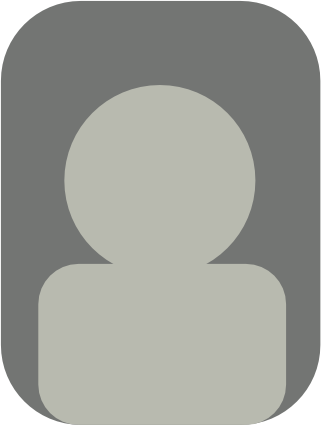 Persönliche DatenAusbildungBerufserfahrungenPraktikumWeitere Fähigkeiten und KenntnisseUnterschrift							               Stadt, DatumKarin MusterGeburtsdatum /-ortDatum, OrtStaatsangehörigkeitdeutschFamilienstandledig08.2008 – 08.2011Ausbildungsstätte, OrtAusbildung zum 08.2002 – 08.2008Musterschule, OrtAbschluss: 08.1998 – 08.2002Musterschule, Ort08.2011 – 12.2014Musterfirma, OrtJob:Tätigkeiten:01.2015 – 12.2017Musterfirma, OrtJob:Tätigkeiten:02.2018 – 12.2019Musterfirma, OrtJob:Tätigkeiten:08.2005 – 12.2005Musterfirma, OrtJob:Tätigkeiten:08.2007 – 01.2008Musterfirma, OrtJob:Tätigkeiten:08.2009 – 01.2010Musterfirma, OrtJob:Tätigkeiten:08.2012 – 01.2013Musterfirma, OrtJob:Tätigkeiten:SprachkenntnisseDeutsch, MutterspracheEnglisch, fließendFranzösisch, fließendEDVMicrosoft Word, Excel, Powerpoint, AccessFührerscheinKlasse BSonstigesMusik, Kunst